Театр модыСоздан в ноябре 1994 г. Дипломант республиканского конкурса «APT - вакацыя - 2004», лауреат областных смотров художественной самодеятельности, областных конкурсов декоративно-прикладного творчества «Белорусский венок». Постоянный участник республиканских конкурсов «Белая амфора», «Мельница моды», а так же городских и районных мероприятий.            В 2009 году лауреатами XVIII Международного фестиваля моды и фото «Мельница моды-2009»  стали   мастера производственного обучения Вильчик Натальи Михайловны и Онисько Елены Николаевны с коллекцией «Baby эко стиль» и учащаяся нашего колледжа Гавва Анна с коллекцией «С любовью, Анна»Коллекция «Glamsy» Автор Сафонова Екатерина. Коллекция – участница финала конкурса «Мельница моды 2008»Коллекция «Glamsy» Автор Сафонова Екатерина. Коллекция – участница финала конкурса «Мельница моды 2008»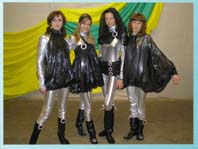 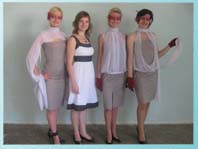 Коллекция «Lady-confident» Автор: Гавва Анна. Коллекция  -  финалистка конкурса «Мельница моды 2008», отмечена международным жюри и  приглашена для показа в Париж.Коллекция «Lady-confident» Автор: Гавва Анна. Коллекция  -  финалистка конкурса «Мельница моды 2008», отмечена международным жюри и  приглашена для показа в Париж.Коллекция  «Ну и штучки!» Автор: мастер производственного обучения Будник Маргарита Сергеевна. Коллекция  -  финалистка конкурса «Мельница моды 2008», отмечена международным жюри и  приглашена для показа в Брюссель.Коллекция  «Ну и штучки!» Автор: мастер производственного обучения Будник Маргарита Сергеевна. Коллекция  -  финалистка конкурса «Мельница моды 2008», отмечена международным жюри и  приглашена для показа в Брюссель.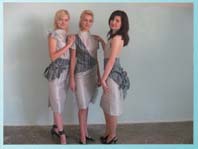 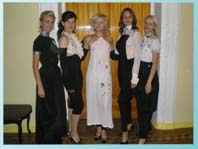 Коллекция  «Англия 1936 год» Авторы: Кулевич Татьяна и Котова Наталья. Коллекция  -  финалистка конкурса «Мельница моды 2007», отмечена международным жюри и  приглашена для показа в Париж.Коллекция  «Англия 1936 год» Авторы: Кулевич Татьяна и Котова Наталья. Коллекция  -  финалистка конкурса «Мельница моды 2007», отмечена международным жюри и  приглашена для показа в Париж.Коллекция «Baby эко стиль» отмечена Венским институтом моды и Берлинской школой моды WEISSENSEE в Вене.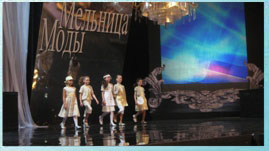 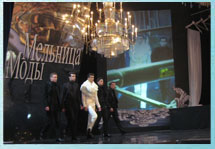 Коллекция «С любовью, Анна» отмечена Ивановской государственной текстильной академией, Венским институтом моды, Уэльским университетом, Чешской швейной школой, Берлинской школой моды «Lette Vezein» и приглашена для участия в финале конкурса «Русский силуэт» в МосквеКоллекция «Белый цветок» (авторы мастера производственного обучения Онисько Е.Н. и Вильчик Н.М.) стала участницей финала Международного фестиваля моды и фото «Мельница моды» 2010Коллекция «Белый цветок» (авторы мастера производственного обучения Онисько Е.Н. и Вильчик Н.М.) стала участницей финала Международного фестиваля моды и фото «Мельница моды» 2010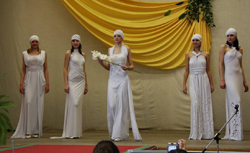 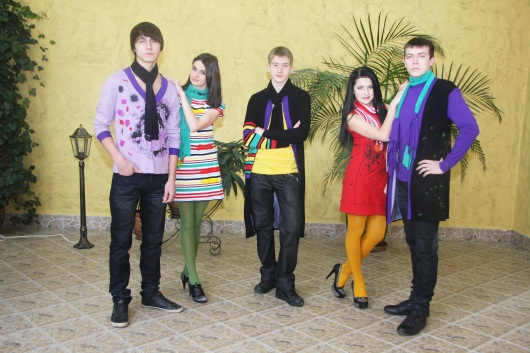  Коллекция «Улица» (автор Храповицкий Глеб учащийся группы 07з) стала участницей финала Международного фестиваля моды и фото «Мельница моды» 2010г Коллекция «Улица» (автор Храповицкий Глеб учащийся группы 07з) стала участницей финала Международного фестиваля моды и фото «Мельница моды» 2010гКоллекция «Её звали мечтой» (автор Цыбулина Елена учащийся группы 13тт) стала участницей финала Международного фестиваля моды и фото «Мельница моды» 2010гКоллекция «Её звали мечтой» (автор Цыбулина Елена учащийся группы 13тт) стала участницей финала Международного фестиваля моды и фото «Мельница моды» 2010г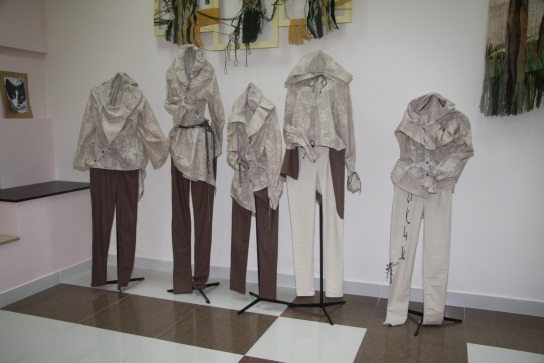 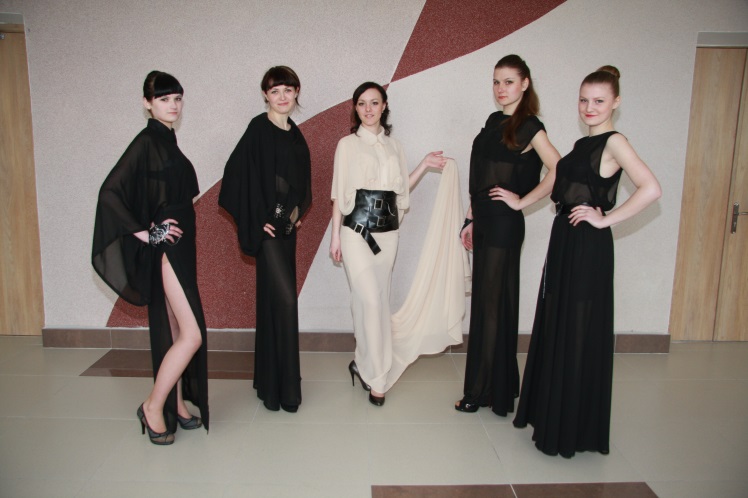 Коллекция «Шифон» (автор Павловская Анастасия) стала участницей финала Международного фестиваля моды и фото «Мельница моды» 2011гКоллекция «Шифон» (автор Павловская Анастасия) стала участницей финала Международного фестиваля моды и фото «Мельница моды» 2011гКоллекция «Сакура» (автор Беляева Елена Борисовна) 2 –е место  в областном этапе конкурса декоративно-прикладного творчества «Белорусский венок» 2011г.Коллекция «Сакура» (автор Беляева Елена Борисовна) 2 –е место  в областном этапе конкурса декоративно-прикладного творчества «Белорусский венок» 2011г.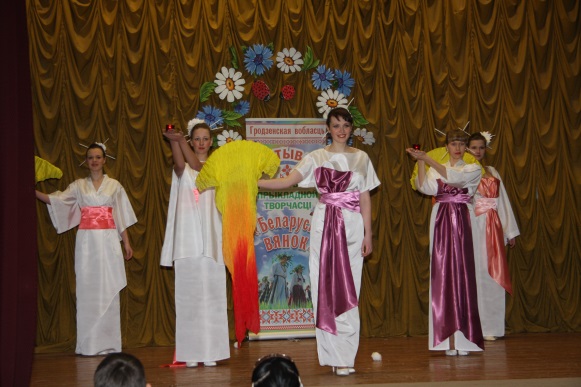 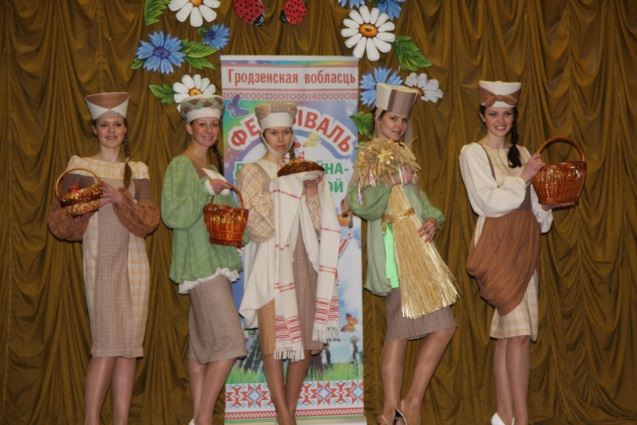 Коллекция «Залатое мроива» 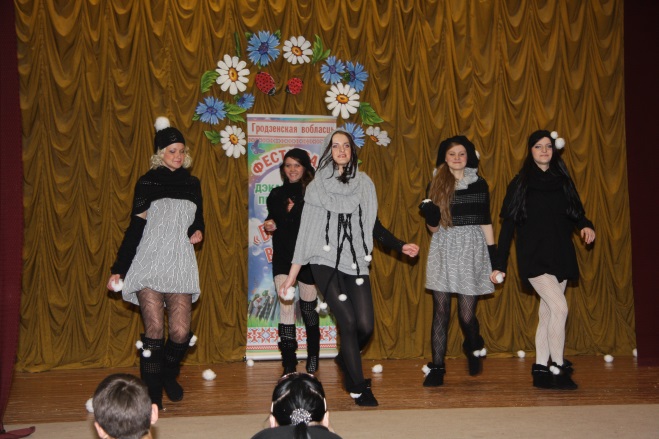 (автор Беляева Елена Борисовна) 2 –е место  в областном этапе конкурса декоративно-прикладного творчества «Белорусский венок» 2012г. и 1-е место в республиканском конкурсе декоративно-прикладного творчества «Белорусский венок» 2012г.Коллекция «Залатое мроива» (автор Беляева Елена Борисовна) 2 –е место  в областном этапе конкурса декоративно-прикладного творчества «Белорусский венок» 2012г. и 1-е место в республиканском конкурсе декоративно-прикладного творчества «Белорусский венок» 2012г.Коллекция «Зима» (автор  Собчик Дарья, Ярковец Евгения, Щукина Елизавета) 2 –е место  в областном этапе конкурса декоративно-прикладного творчества «Белорусский венок» 2012г.Коллекция «Зима» (автор  Собчик Дарья, Ярковец Евгения, Щукина Елизавета) 2 –е место  в областном этапе конкурса декоративно-прикладного творчества «Белорусский венок» 2012г.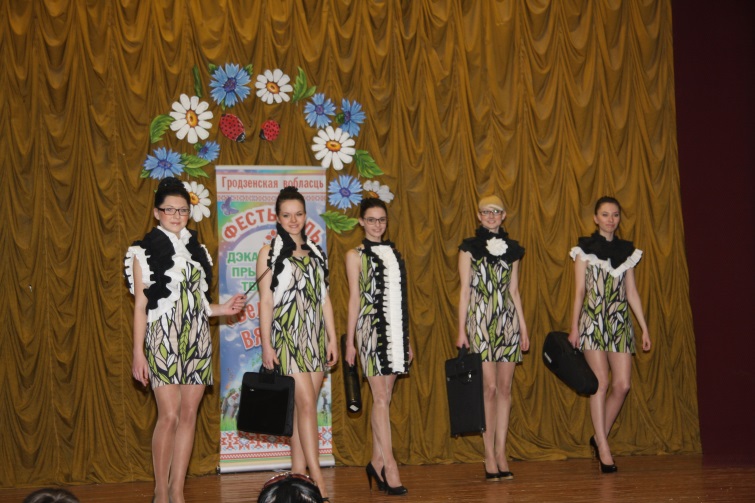 Коллекция «Игра в классику» 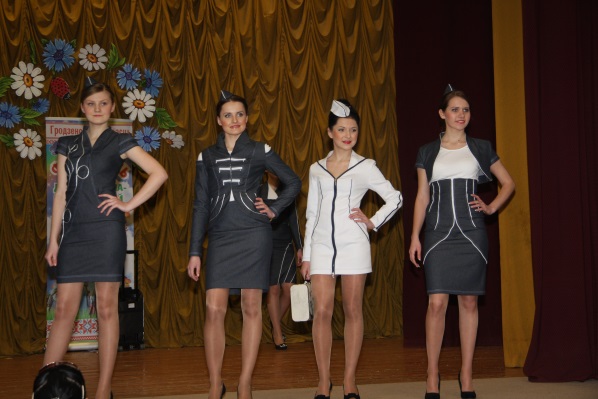 (автор Турейко Виктория) 2 –е место  в областном этапе конкурса декоративно-прикладного творчества «Белорусский венок» 2012гКоллекция «Игра в классику» (автор Турейко Виктория) 2 –е место  в областном этапе конкурса декоративно-прикладного творчества «Белорусский венок» 2012гКоллекция «На грани неба» (автор  Ермолович Мария, Синягина Виктория, Солоневич Анна)  2 –е место  в областном этапе конкурса декоративно-прикладного творчества «Белорусский венок» 2012г. 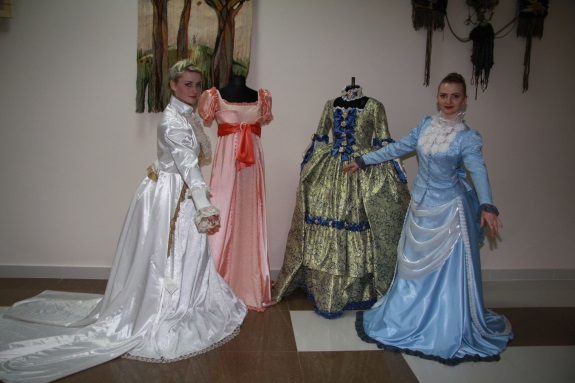 Коллекция «На грани неба» (автор  Ермолович Мария, Синягина Виктория, Солоневич Анна)  2 –е место  в областном этапе конкурса декоративно-прикладного творчества «Белорусский венок» 2012г. Мастерами и учащимися колледжа была проделана большая работа по реконструкции исторических платьем 19 в., создана коллекция платьев,  которые демонстрировались на Балу у Элизы Ожешко,  Fashion Week Grodno – 2013, на многочисленных городских и областных  мероприятиях.Мастерами и учащимися колледжа была проделана большая работа по реконструкции исторических платьем 19 в., создана коллекция платьев,  которые демонстрировались на Балу у Элизы Ожешко,  Fashion Week Grodno – 2013, на многочисленных городских и областных  мероприятиях.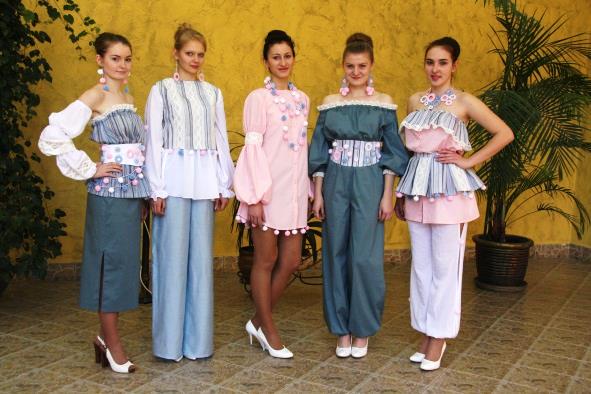 Коллекция «Фермата» (авторы Михайличенко Вероника, Можина Мария) 2–е место  в областном этапе конкурса декоративно-прикладного творчества «Белорусский венок» 2014г.Коллекция «Фермата» (авторы Михайличенко Вероника, Можина Мария) 2–е место  в областном этапе конкурса декоративно-прикладного творчества «Белорусский венок» 2014г.Коллекция «41» (авторы Пономарёва Екатерина и Храповицкий Глеб) стала участницей финала Международного фестиваля моды и фото «Мельница моды» 2014г и 2 –е место  в областном этапе конкурса декоративно-прикладного творчества «Белорусский венок» 2014г.Коллекция «41» (авторы Пономарёва Екатерина и Храповицкий Глеб) стала участницей финала Международного фестиваля моды и фото «Мельница моды» 2014г и 2 –е место  в областном этапе конкурса декоративно-прикладного творчества «Белорусский венок» 2014г.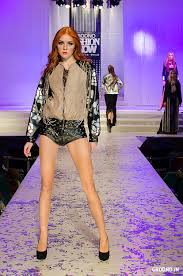 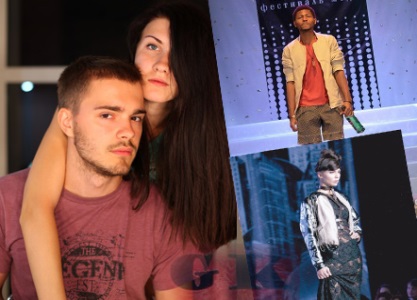 Коллекция «МилиАрт» (авторы Щукина Елизавета и Ярковец  Евгения) стала участницей финала Международного фестиваля моды и фото «Мельница моды» 2014г.Коллекция «МилиАрт» (авторы Щукина Елизавета и Ярковец  Евгения) стала участницей финала Международного фестиваля моды и фото «Мельница моды» 2014г.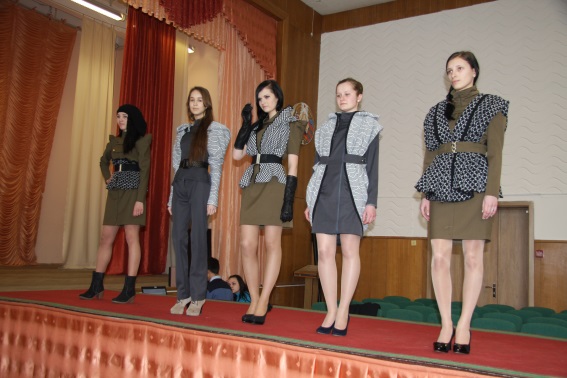 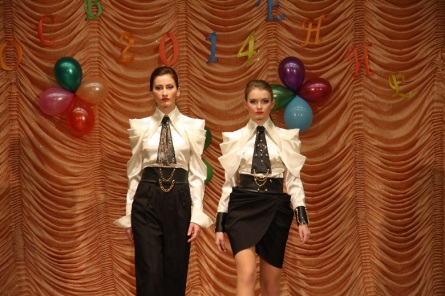 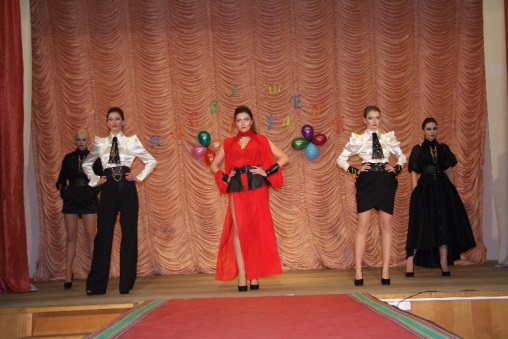 Коллекция «Ниферата» (автор Бандысик Елена) стала участницей финала Международного фестиваля моды и фото «Мельница моды» 2015гКоллекция «Ниферата» (автор Бандысик Елена) стала участницей финала Международного фестиваля моды и фото «Мельница моды» 2015гКоллекция «Синяя птица» (авторы Канчуга Алиса, Пецевич Ирина Викторовна) стала участницей финала Международного фестиваля моды и фото «Мельница моды» 2016г.Коллекция «Синяя птица» (авторы Канчуга Алиса, Пецевич Ирина Викторовна) стала участницей финала Международного фестиваля моды и фото «Мельница моды» 2016г.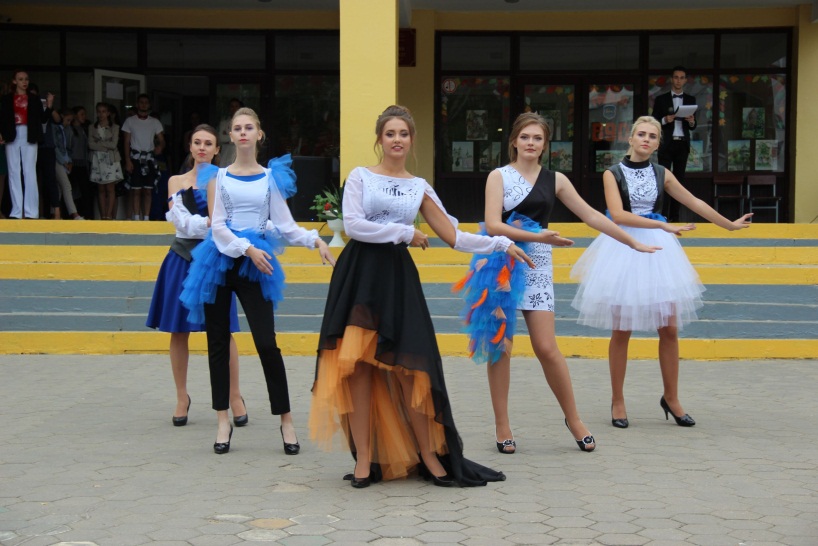 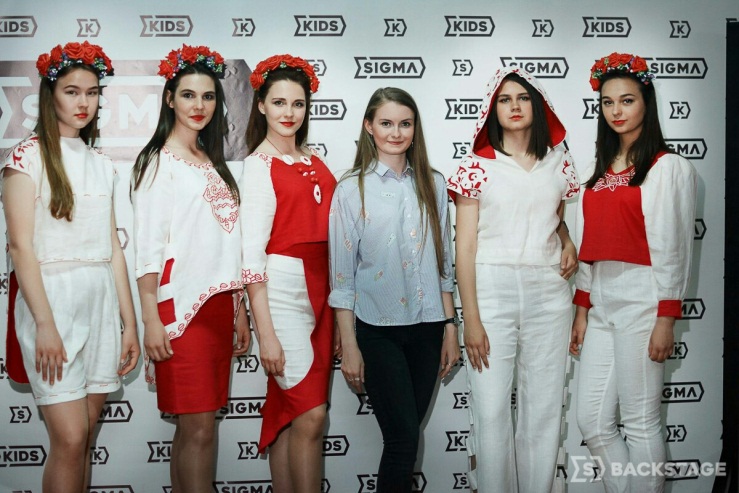 Коллекция «Пава» (автор Сарело Ольга) стала участницей финала Международного фестиваля моды и фото «Мельница моды» 2017г.Коллекция «Пава» (автор Сарело Ольга) стала участницей финала Международного фестиваля моды и фото «Мельница моды» 2017г.Коллекция «Black-Red-White» (авторы Маевская Александра, Мекеня Евгения) дипломный проект модельера-конструктора, техника-технолога 2017г.Коллекция «Black-Red-White» (авторы Маевская Александра, Мекеня Евгения) дипломный проект модельера-конструктора, техника-технолога 2017г.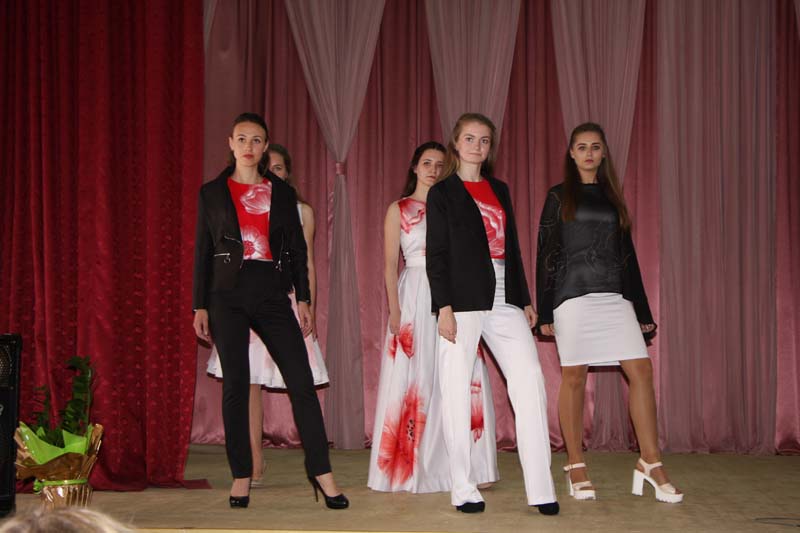 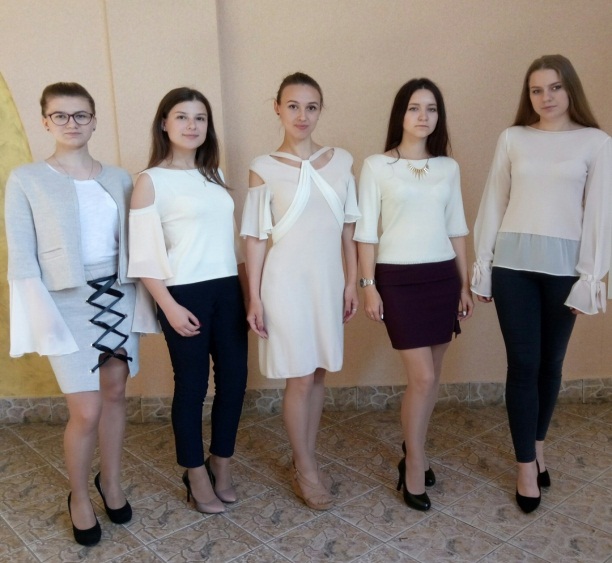 Коллекция «Саманта» (автор Сарело Ольга) дипломный проект модельера-конструктора, техника-технолога 2018г.Коллекция «Саманта» (автор Сарело Ольга) дипломный проект модельера-конструктора, техника-технолога 2018г.